Příloha č.: 5 k materiálu č.: 9/7Počet stran přílohy: 1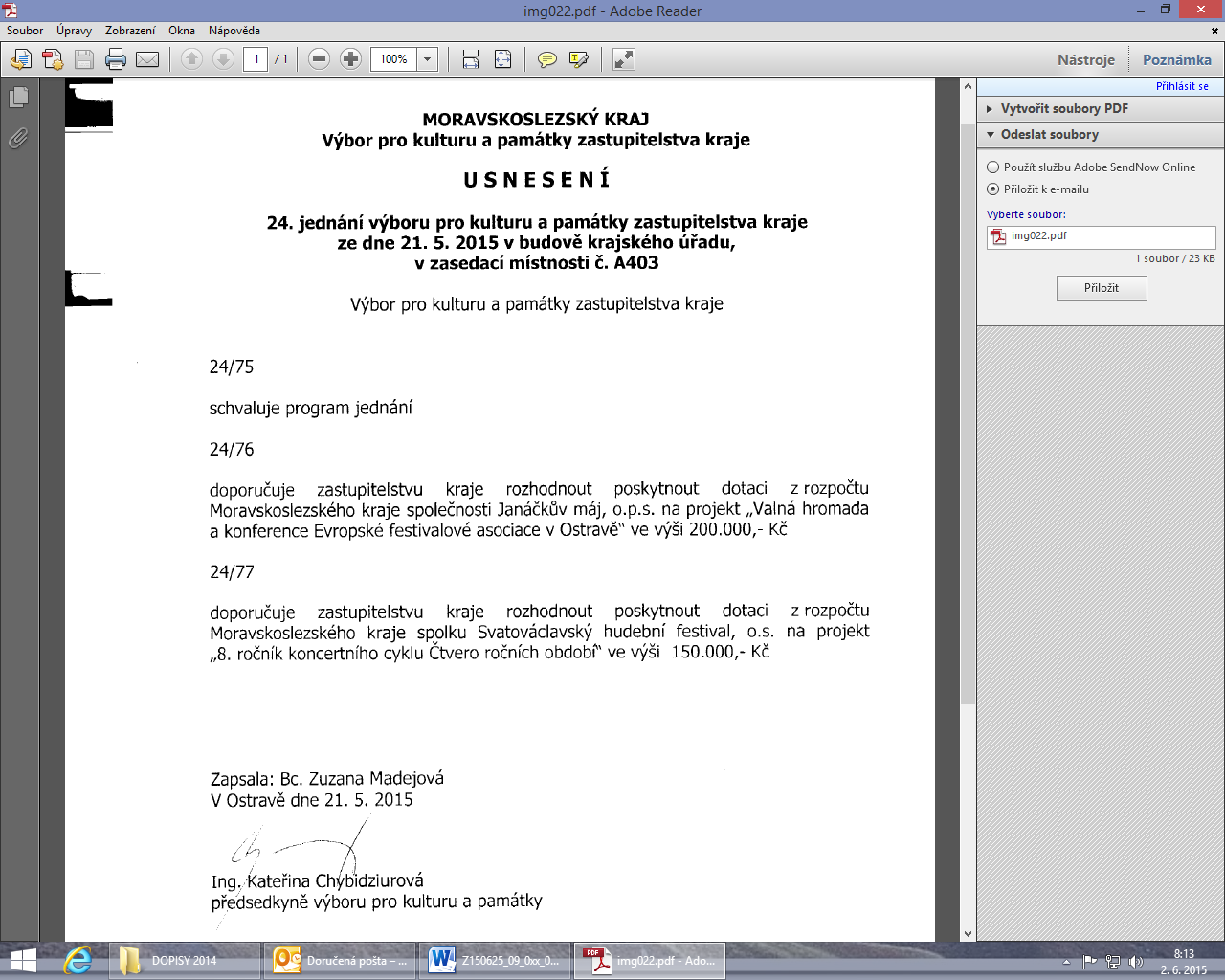 